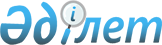 Об организации Джезказганского горно-технологического институтаПостановление Кабинета Министров Республики Казахстан от 21 января 1992 г. N 42



          Кабинет Министров Республики Казахстан постановляет:




          1. Принять предложение Джезказганского областного Совета народных
депутатов и Министерства народного образования Республики Казахстан,
согласованное с Госэкономкомитетом и Министерством финансов Республики
Казахстан, об организации с 1 февраля 1992 г. Джезказганского
горно-технологического института на базе Джезказганского филиала
Карагандинского политехнического института в пределах бюджетных
ассигнований, выделенных Министерству народного образования Республики
Казахстан.




          2. Положительно отнестись к инициативе производственных
коллективов научно-производственного объединения "Джезказганцветмет",
производственных объединений "Балхашмедь", "Казвольфрам", Жайремского
горно-обогатительного комбината, треста "Казмедьстрой", областного
производственного объединения автомобильного транспорта и
облагпромкомитета о проектировании и строительстве в 1992-1995 годах
главного учебного корпуса Джезказганского горно-технологического
института общей площадью учебно-лабораторных зданий 10 тыс. кв. м за
счет долевого участия этих предприятий и организаций.




          3. Госэкономкомитету и Министерству финансов Республики Казахстан
предусмотреть выделение в 1992-1995 годах необходимых ассигнований на
строительство студенческого общежития на 400 мест для Джезказганского
горно-технологического института и 100-квартирного жилого дома для
преподавателей учебных заведений в г. Джезказгане.




                Премьер-министр




          Республики Казахстан











					© 2012. РГП на ПХВ «Институт законодательства и правовой информации Республики Казахстан» Министерства юстиции Республики Казахстан
				